Allegato DAVVISO INDAGINE DI MERCATO ESPLORATIVA NON VINCOLANTEInformativa ai sensi dell’art. 13 del Regolamento (UE) 2016/679I dati personali forniti e raccolti, a seguito di compilazione degli appositi moduli e l’inoltro della documentazione richiesta, dagli interessati, saranno trattati dall’ Agenzia del Demanio – Direzione Regionale Puglia e Basilicata – Sede di Bari esclusivamente per lo svolgimento della presente procedura.Titolare del trattamento è l’Agenzia del Demanio in persona del direttore pro-tempore, con sede di Roma, Via Barberini 38.L’inoltro delle informazioni richieste e, più in generale, dei dati personali da parte degli interessati è assolutamente facoltativo, ma necessario per la partecipazione alla presente procedura, il mancato conferimento potrebbe ostacolarne la partecipazione.L’Agenzia tratterà i dati forniti dai partecipanti alla presente procedura in conformità con quanto previsto e disciplinato dal Regolamento mediante strumenti manuali, informatici e telematici, con logiche strettamente correlate alle finalità già esplicitate, in modo lecito e secondo correttezza nonché nel rispetto del principio di minimizzazione. I dati medesimi saranno conservati per il tempo necessario al raggiungimento delle finalità indicate e successivamente per adempiere agli obblighi di legge cui l’Agenzia è tenuta e comunque nel rispetto delle procedure interne del Titolare.L’Agenzia non adotta processi decisionali automatizzati ed è esclusa ogni attività di profilazione degli interessati.I dati potranno essere comunicati ad altre Pubbliche Autorità e Amministrazioni per l’esecuzione di loro ordini e per l’adempimento di obblighi di legge, ove previsti, e potranno essere conosciuti da dipendenti, collaboratori e consulenti, previamente autorizzati e istruiti dal Titolare, per le sole finalità connesse alla procedura. L’Agenzia potrà, altresì, avvalersi del supporto di società esterne previamente nominate Responsabili del trattamento ai sensi dell’art. 28 del Regolamento. Al di fuori di tali ipotesi i dati personali non saranno diffusi né comunicati a terzi. Non saranno trasferiti in Paesi terzi né ad organizzazioni internazionali.Considerata l’estrema delicatezza della procedura in oggetto, l’Agenzia potrà trattare le informazioni previste dall’art. 10 del Regolamento, relativi a condanne penali e reati o a connesse misure di sicurezza (c.d. dati giudiziari) di cui si dà piena garanzia di trattamento nel rispetto delle prescrizioni di legge.È facoltà degli interessati esercitare il diritto di chiedere al Titolare del trattamento l'accesso ai dati personali e la rettifica o la cancellazione degli stessi o la limitazione del trattamento che li riguarda o di opporsi al trattamento stesso (artt. 15 e ss. del Regolamento). L'apposita istanza potrà essere inviata al Titolare del Trattamento, presso la sede di Via Barberini n. 38 – 00187 Roma oppure al Responsabile della protezione dei dati personali, domiciliato per la funzione presso la medesima sede e contattabile all’indirizzo email: demanio.dpo@agenziademanio.it.Gli interessati che ritengono che il trattamento dei dati personali a Loro riferiti effettuato dall’ Agenzia avvenga in violazione di quanto previsto dal Regolamento hanno il diritto di proporre reclamo al Garante, come previsto dall'art. 77 del Regolamento stesso, o di adire le opportune sedi giudiziarie (art. 79 del Regolamento).LETTO CONFERMATO E SOTTOSCRITTOLuogo, data								IL/I DICHIARANTE/I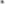 ____________________				_____________________________